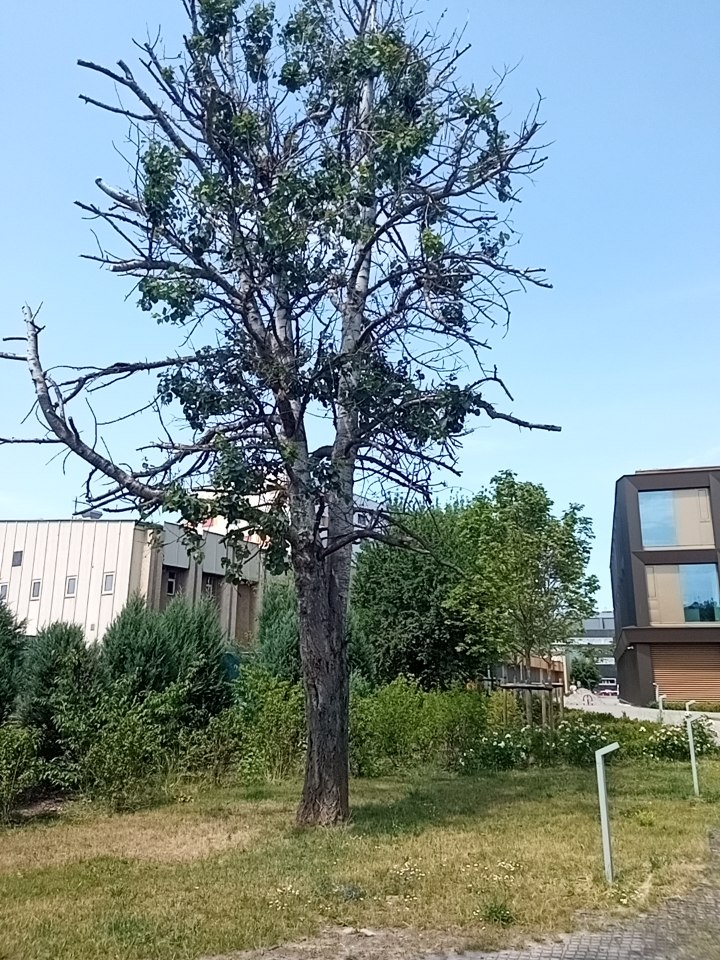 Ul. Rokietnicka 10 Topola do przycinki.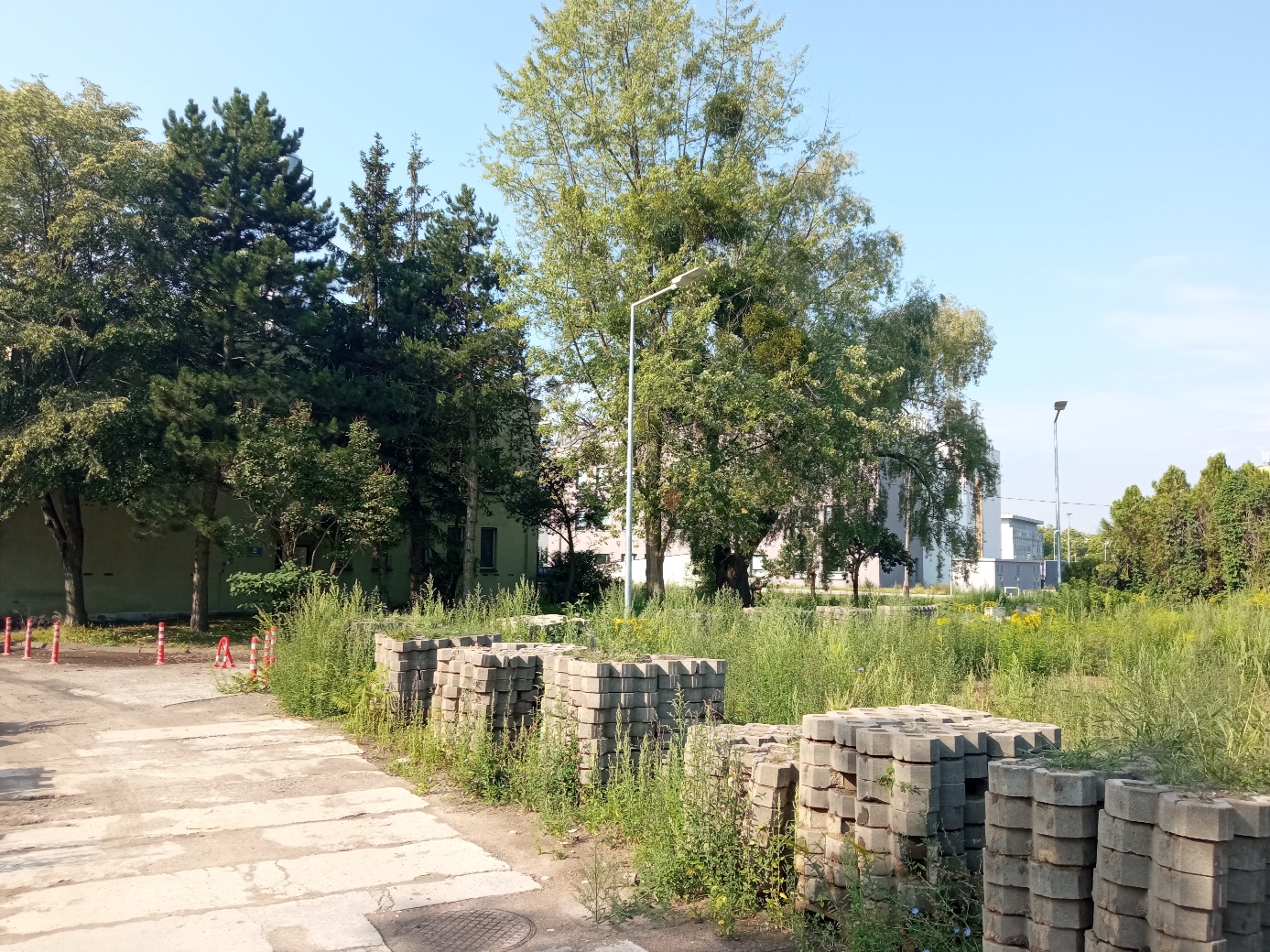 Ul. Rokietnicka 2Wierzba do przycinki.Usunięcie jemioły z drzewa sąsiadującego z wierzbą.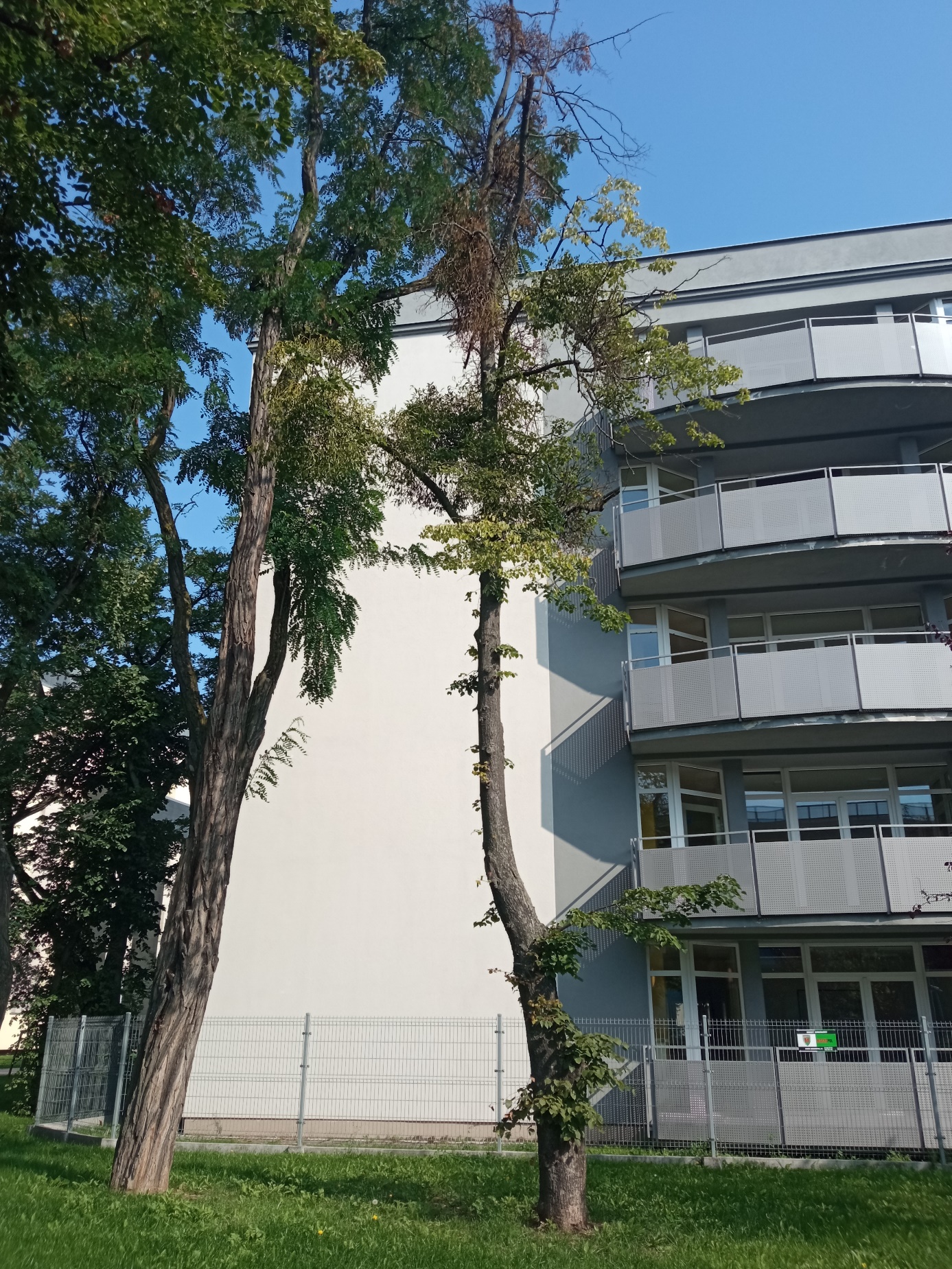 Ul Rokietnicka 6Lipa do przycinki (częściowo uschnięta).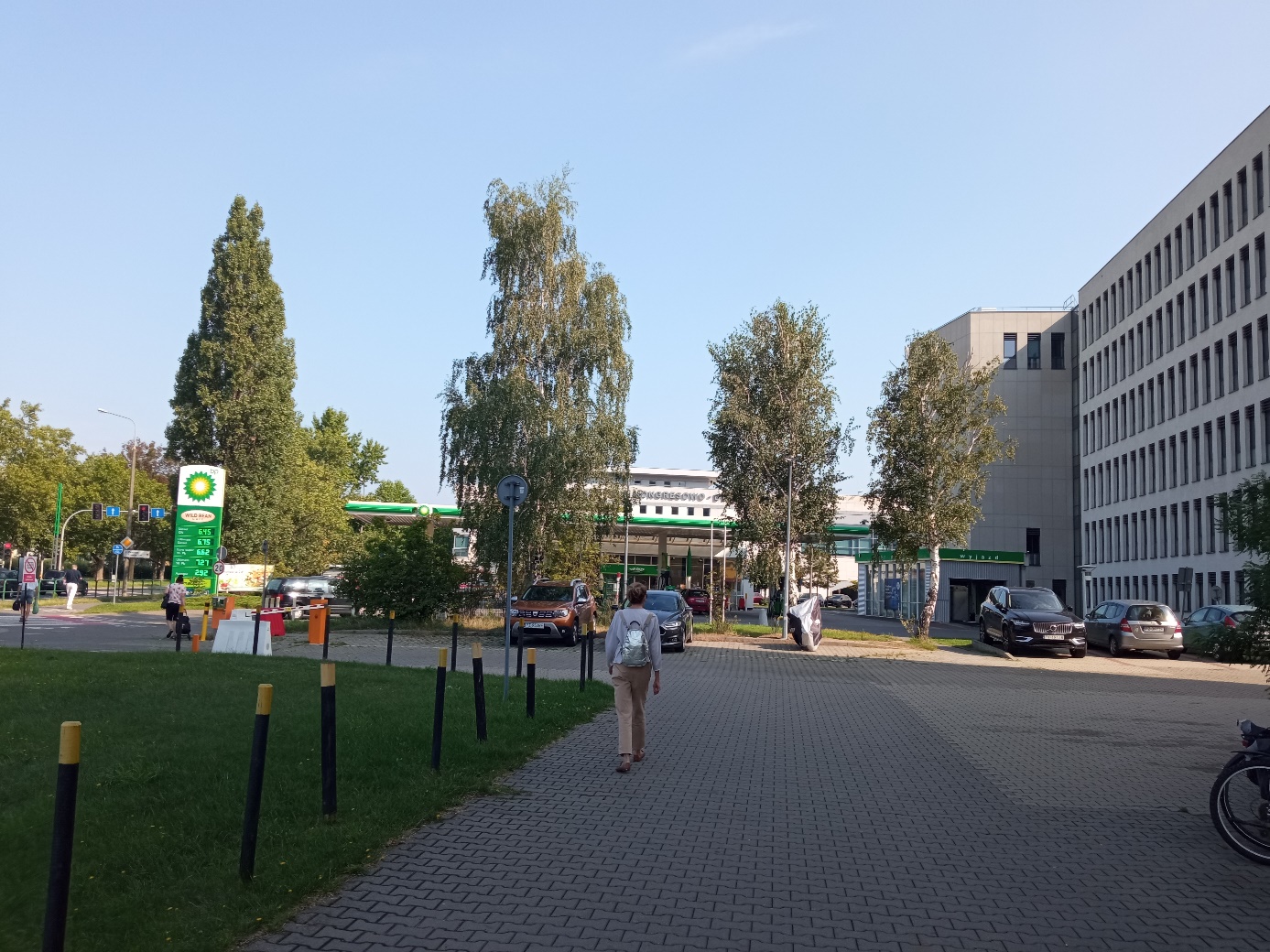 	Ul. Przybyszewskiego 39a	Przycięcie trzeciej brzozy.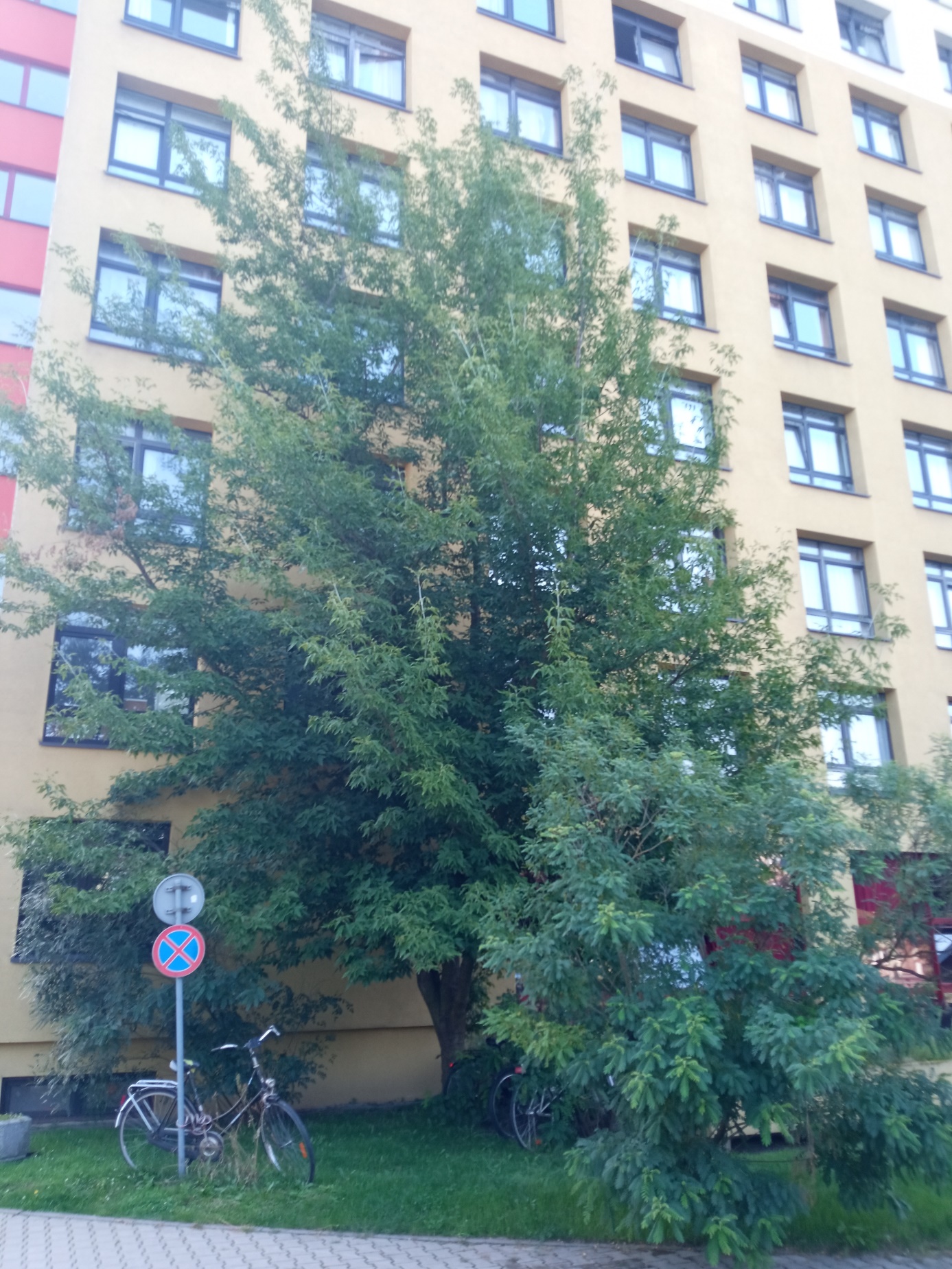 Ul. Przybyszewskiego 39Przycięcie klonu jesionolistnego wchodzącego w okna DS. Eskulap 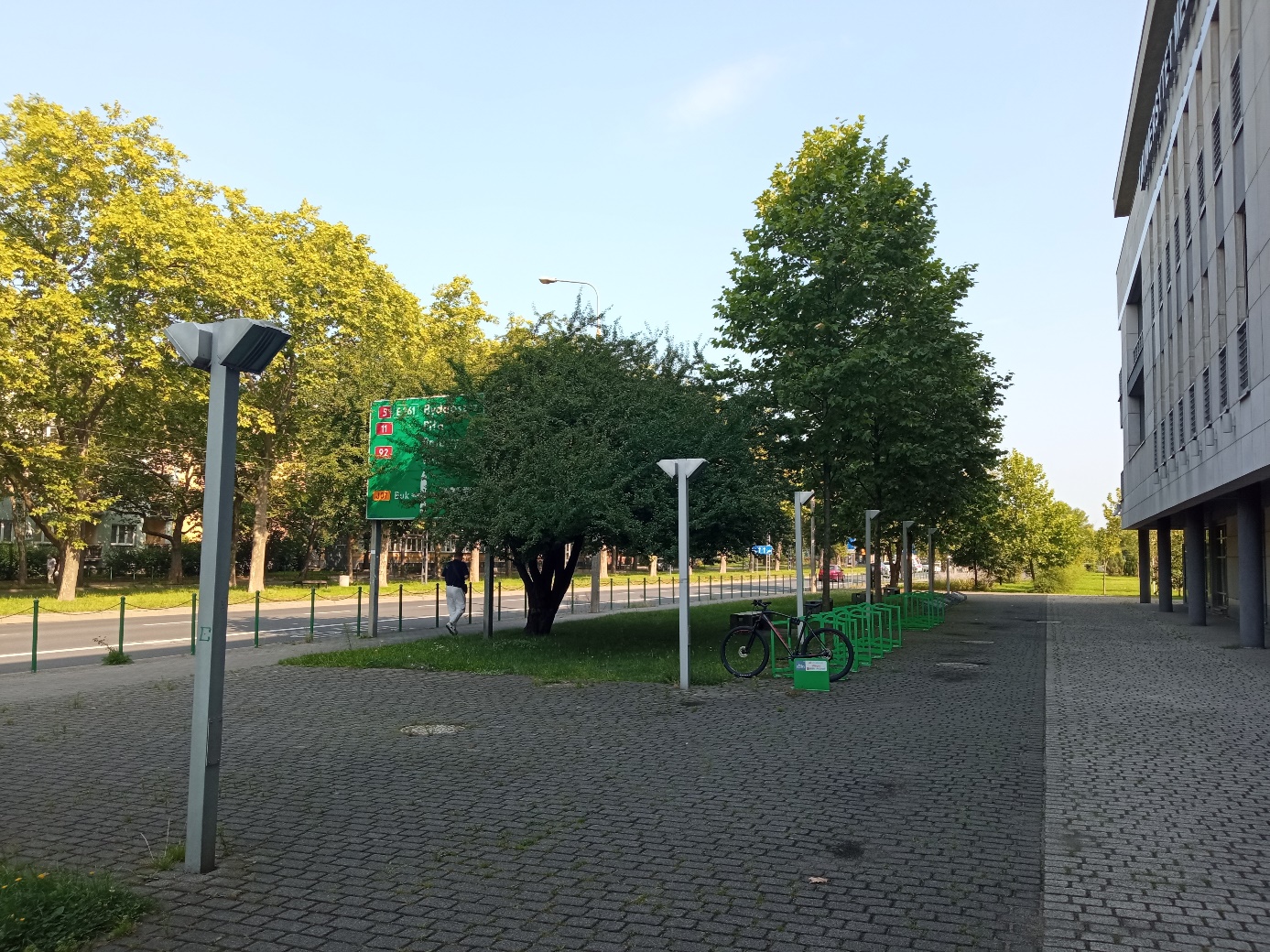 Ul. Przybyszewskiego 37APrzycięcie drzewa (najprawdopodobniej odmiana śliwy) zasłaniajacego tablicę drogową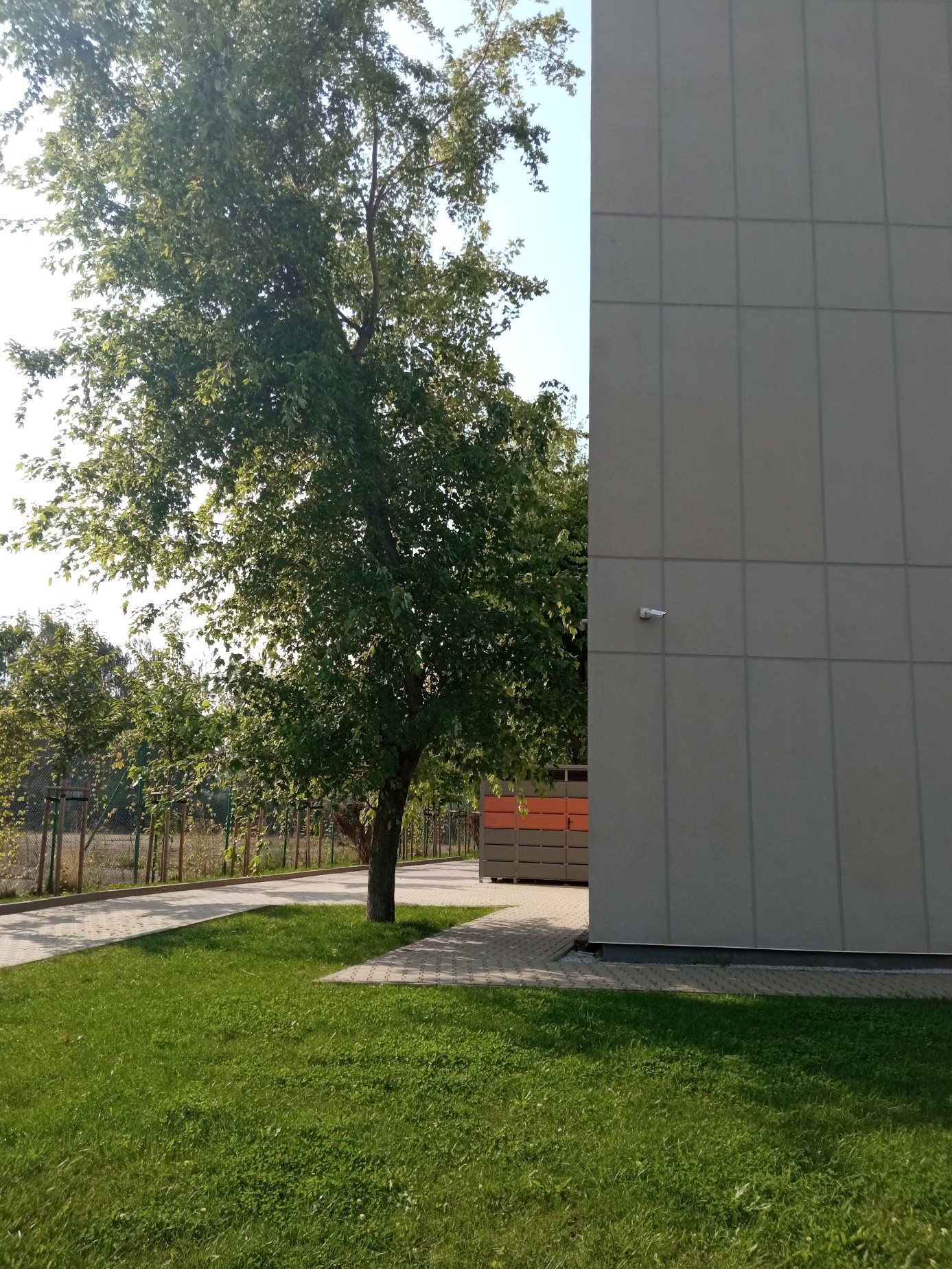 Ul. Rokietnicka 7 Przycinka drzew znajdujących się pomiędzy budynkiem a kortami, w celu odsłonięcia okien budynku 